JC-1086A酶标分析仪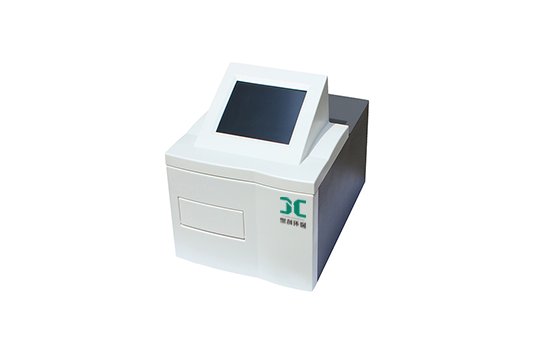 产品参数
1、光      源：DC12V 22W KLS进口卤钨灯，具备电源管理
2、测量通道：垂直8光路通道，自动寻找中心
3、波长范围：400 - 1100nm
4、滤 光  片 ：可装载10片滤光片
5、读数范围：0.000 - 4.2000Abs
6、线性范围：0.000 - 3.000Abs
7、重 复  性 ：CV≤0.2%
8、稳 定  性 ：≤±0.002Abs
9、示值误差：≤±0.01Abs
10、分 辨  率 ：0.001Abs（显示、打印）、内部运算0.0001Abs
11、布      板：可视化布板、支持标准96孔自由布板
12、振板功能：振板强度（由弱到强）3级可选，振板时间0 - 255秒可调，误差±2秒
13、显示输入：8吋彩色液晶显示、触摸屏输入、可视化布板、显示整板信息
14、进      样：自动开/关进样仓门、不需手动开盖
15、工  作 站：专业的酶标仪软件，具备单双波长、多波长及抑制率测量功能，可存储500组程序、200000个样本结果，提供吸光度、阈值、线性方程、对数方程、二次方程、三次方程、指数曲线、幂函数、吸光度百分比-浓度对数方程、4参数方程等丰富的计算模式。
16、电源输入：宽电压设计 AC100V-240V  50-60Hz
17、产品质量：约11Kg
18、外形尺寸：433mm(L)*320mm(W)*308mm(H)
二、、产品特点
1、工业级彩色液晶显示、触摸屏操作
2、八通道光纤测量系统、进口探测器
3、三种线性振板功能、速度时间可调
4、超宽电压输入设计、各国电压适用
5、开放式Cut-Off判断公式、设您所设
6、终点法、两点法、动力学、单/双波长测试模式
7、配置抑制率测量模块、专用于食品、畜牧检测领域
8、产品可独立操作使用、或联计算机使用，自动适应
9、JC-1086A酶标分析仪全系列产品，适用聚创公司三年质保服务标准聚创环保为您提供全面的技术支持和完善的售后服务！详情咨询：0532-67705503！